Printable Application
Affiliate Practitioner for Courageous Conversations About Race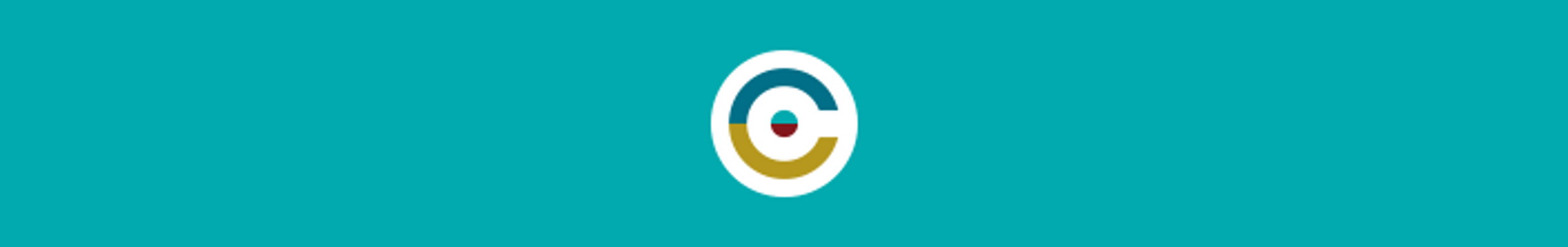 
The online form at bit.ly/2HsTMFK does not autosave. If you leave your web browser and come back, prepare to start over.  If it is helpful, complete your responses on this word document first and then copy and paste your information into the form when you are ready to click submit at the end.First Name Last Name *
Pre-requisite: What date/location did you complete the Beyond Diversity I training? Who were the facilitators? *

Note the Program and Course Requirements: *
[  ] I have completed Beyond Diversity I (one). 
[  ] I have a copy of the blue 2015 Courageous Conversations About Race text. 
[  ] I have a webcam on my computer/smart device to submit my video coursework.
[  ] I meet these course requirements

Email * (Your course communications will be sent to this email address)
Cell phone in this format: (C) 415-314-8487 *
Office phone (include extension) in this format: (O) 415-314-8487 x.123
District/Organization *
Department Contact (the Affiliate point person in your district/organization)
Your current position title and/or role *
How many years of experience do you have in your current position? *
How did you hear about the Affiliate Program? *

Please check all previous/current Courageous Conversation Seminars and Groups you have completed:[  ] Beyond Diversity I		[  ] DELT 		[  ] E-TEAM			[  ] SP/ELL	 [  ] Beyond Diversity II		[  ] LATINX		[  ] LEADING WHILE WHITE 	[  ] LEADS [  ] Beyond Diversity III			[  ] BEYOND THE RAINBOW: COURAGEOUS INTERRACIAL HEALING THROUGH THE INTERSECTION       OF RACE, SEXUALITY, AND GENDER[  ] CARE or TOWARD CULTURALLY RELEVANT TEACHING[  ] ECHOES OF THE PAST, VOICES OF TODAYSAVE THE DATES FOR YOUR COHORT 
(Write them down from the left side menu in "Cohort/Dates/Locations")

ORIENTATION
Confirm your orientation appointment (from the left side menu in "Cohort/Dates/Locations").
For Orientation: Log in on the hour. Choose one: 12:00pm. 1:00pm. 2:00pm. 3:00pm. or 4:00pm CST (watch orientation videos in your course, and drop into "virtual" office hours to meet us and ask questions)
You will be enrolled in your cohort's course 48 hours before your orientation date.
WRITTEN RESPONSES

PART I: Please write a brief (100 words or less) bio that LISTS YOUR RACE (not your nationality) and describes your interest and experience in creating equitable organizations, classrooms or schools. *
PART II: SPECIFIC SKILL SETS - Affiliates should have specific skills and interest in these areas (checking the boxes is not required):PASSION: Willingness to step into racial equity leadership, Ability to take the initiative to start Courageous Conversations About Race using the Protocol, Recognition of Personal Biases, Awareness of Unconscious bias and its impact, Ability to engage other racial perspectives, Drive to seek out new experiences and people
PRACTICE: Consistent practice of inter-racial dialogue using the CCAR Protocol, Practice and implement inclusion of racially diverse client experiences, Integration of varying assessments to measure client interactions, learning and progress, Practice active listening, Practice modeling the CCAR Protocol, Practice facilitating the productive zone of disequilibrium in content delivery; scanning/observing participants verbal and nonverbal cues, Practice empathy, Interact with a sense of humility
PERSISTENCE: The drive as a lifelong learner for constant self reflection and opportunities for growth, Create opportunities to strengthen one's public speaking; group facilitation; Activism; Teaching; and Coaching
Select one of the skill sets above and describe a recent experience where you used it. Include in your answer a reflection on what you feel you did well and where you could have improved. *
PART III: Describe a recent experience that prompted you to think more deeply about your awareness of race and your racial identity. What role did whiteness, as defined in Courageous
Conversations About Race, play in your experience? *
PART IV: Describe a recent experience where you received corrective job performance feedback from a presentation that you gave. Describe how you receive feedback and use it to implement immediate change in your practice and approach (such as how are you able to incorporate it to change your habits and delivery). *
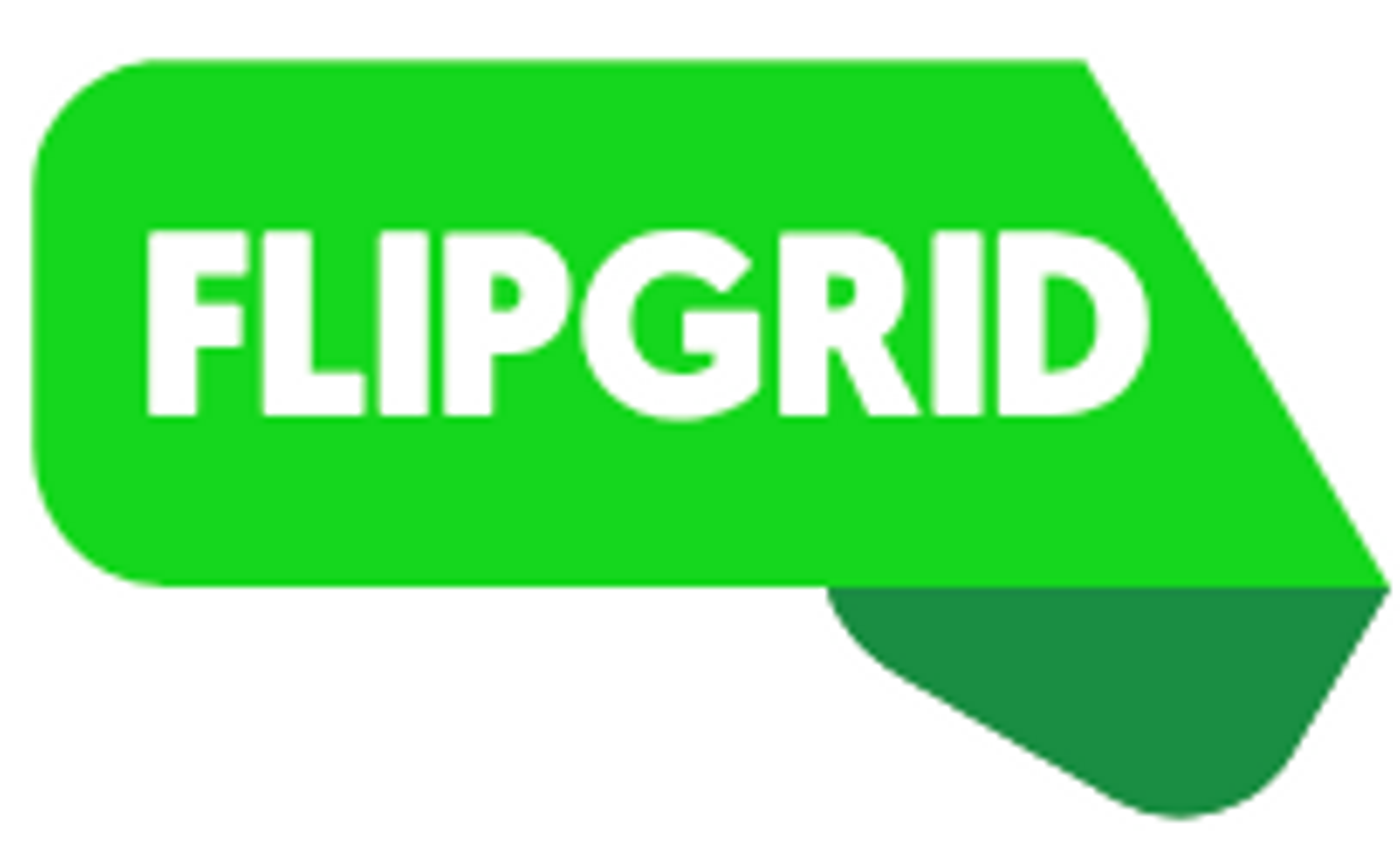 Part V - APPLICATION VIDEO Read this Flip Grid user guide to get you started: https://goo.gl/C4NDVARecording Prompt: Why is talking about race important to addressing racial equity in your field (name it here)? How can you promote racial equity in your role to advance the access and success for groups of color - specifically black and brown youth/clients/constituents/colleagues? What are your personal beliefs about racial equity in your field and how does this impact the work you do/services you specifically deliver?
Record your video using Flip Grid from the online application page.
Contact AFFILIATE@CourageousConversation.com for technical assistance.

Please check *
[  ] I have signed up at LEARN.CourageousConversation.com
[  ] I have completed and submitted my online form
[  ] I have recorded my video application response on Flip Grid 
Enter date you have completed your applicationThank you for completing your application, video and course sign up. 
A confirmation email will be sent to you regarding next steps, program dates, and orientation information 48 hours after the cohort application due date.